財團法人中華民國自閉症基金會《如何營造成功的親師溝通》家長座談會家長和老師，兩個不同的身分，看事情的角度也不同；但對自閉症的孩子來說，家長和老師在他們的成長過程中，扮演幾乎同等重要的角色。兩方若能夠互相配合、彼此支持，對孩子的學習、人際互動、情緒上都會有很多的幫助。然而該如何有效的營建親師關係？該如何建立成功的合作關係？卻常常是許多家長所苦惱的問題。我們特地請到從事特教工作30幾年、曾任巡迴輔導教師等，經驗豐富的郭色嬌老師來與我們分享該如何建立有效的親師溝通，除了理論之外，也加上實務的演練，同時也會告訴家長該如何參與IEP會議，內容豐富精采，不要錯過喔！ ★座談會內容：1.校園故事"急"....都是溝通惹的"惑"？2.原來我也可以這樣說---實務演練3.與孩子的貴人相遇...如何參與IEP會議4.感謝有您....讓孩子在校園的生活和學習更美好★日期與時間：103年6月29日(日) 上午九點至下午四點★上課地點：愛蘇活601教室─台北市中正區重慶南路一段10號6樓   （台企大樓，近捷運台北車站，台北捷運站前地下街Z10號出口)★對象與名額：泛自閉症障礙類學生之家長為主，教師或相關專業人員；50名★課程師資：國立台灣師範大學特教碩士 郭色嬌 老師現職：第一行為工作室行為督導、臺北市立教育大學兼任講師經歷：臺北市中山國小特教教師退休、 臺北市國小特教輔導員、臺北市國小特教專業輔導教師★課程費用：每人400元(含講義及午餐)★備註：1、本次課程恕不接受現場臨時報名，請見諒。2、課程無臨托服務，請先妥善安置幼兒。   3、為響應環保，請自備環保杯。報名辦法及報名表(P2)：報名日期與方式：即日起，額滿為止。請先電話確認是否有名額（02-2832-3020），再至郵局劃撥繳費後，(1)網路報名：http://ppt.cc/SrDo或(2)傳真報名：填妥報名表連同收據，傳真至本會並來電確認，謝謝！帳號及戶名：11776805 財團法人中華民國自閉症基金會通訊欄請填：6/29親師溝通、參加者姓名及人數2.聯絡人：黃柏騰02-2832-3020#17 ; joey@fact.org.tw 傳真：02-2832-52863.課程當天若遇颱風、地震等天災，人事行政局宣布北北基停班停課，另延期再舉辦。4.退費方式：自行報名繳費後如不克參加請於實際上課14天前(含六日)提出申請，全額退還報名費(但必需自行負擔2次轉帳手續費)。開課前8-14天內（含六、日）提出申請者，退還已繳報名費用七成。開課前7天內(含六日)提出申請者，退還已繳報名費用六成。課程當天未出席者，不予退費。5.申請退費：包括個人或是停課集體退費，皆請備妥原繳費收據及個人金融帳戶存摺影本，傳真至本會辦理，未能提供上述書面資料者，恕無法退費。交通資訊：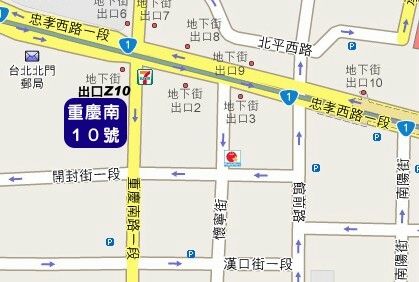 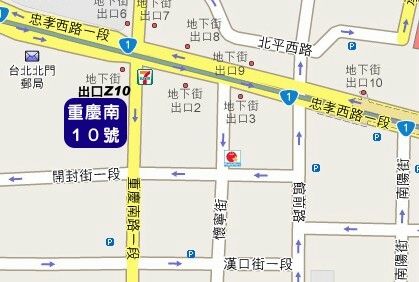 搭乘捷運、火車、高鐵：請於台北車站下車，往台北捷運站前地下街Z10號出口，右轉至台企大樓請上6樓。搭乘公車：請於台北車站(忠孝)或台北車站(重慶)或台北車站(開封)下車。103.06.29《如何營造成功的親師溝通》家長座談會報名表103.06.29《如何營造成功的親師溝通》家長座談會報名表103.06.29《如何營造成功的親師溝通》家長座談會報名表103.06.29《如何營造成功的親師溝通》家長座談會報名表103.06.29《如何營造成功的親師溝通》家長座談會報名表103.06.29《如何營造成功的親師溝通》家長座談會報名表103.06.29《如何營造成功的親師溝通》家長座談會報名表103.06.29《如何營造成功的親師溝通》家長座談會報名表姓名服務單位/職稱服務單位/職稱飲食需求飲食需求□葷  □素參加者身分（務必填寫）□家長: 孩子生日(西元)______年_____月_____日；年級(年齡)_______________1.就學年齡：□學前 □國小 □國中 □高中 □大專(含以上)        2.診斷類別：□自閉症______度 □亞斯伯格症（含疑似）□未確診 □其他診斷：______________________________________□教師：□普教 □特教 □教保員 □生輔員 □補教 □其它_________________教學年齡層：□學前 □國小 □國中 □高中 □大專(含以上)□其他專業人員：□______醫師□護理人員□______治療師□社工師（員）□就輔員                □其它____________________________________________________□學生：□大學；科系______ □研究生；科系______ □其他______；科系______  □家長: 孩子生日(西元)______年_____月_____日；年級(年齡)_______________1.就學年齡：□學前 □國小 □國中 □高中 □大專(含以上)        2.診斷類別：□自閉症______度 □亞斯伯格症（含疑似）□未確診 □其他診斷：______________________________________□教師：□普教 □特教 □教保員 □生輔員 □補教 □其它_________________教學年齡層：□學前 □國小 □國中 □高中 □大專(含以上)□其他專業人員：□______醫師□護理人員□______治療師□社工師（員）□就輔員                □其它____________________________________________________□學生：□大學；科系______ □研究生；科系______ □其他______；科系______  □家長: 孩子生日(西元)______年_____月_____日；年級(年齡)_______________1.就學年齡：□學前 □國小 □國中 □高中 □大專(含以上)        2.診斷類別：□自閉症______度 □亞斯伯格症（含疑似）□未確診 □其他診斷：______________________________________□教師：□普教 □特教 □教保員 □生輔員 □補教 □其它_________________教學年齡層：□學前 □國小 □國中 □高中 □大專(含以上)□其他專業人員：□______醫師□護理人員□______治療師□社工師（員）□就輔員                □其它____________________________________________________□學生：□大學；科系______ □研究生；科系______ □其他______；科系______  □家長: 孩子生日(西元)______年_____月_____日；年級(年齡)_______________1.就學年齡：□學前 □國小 □國中 □高中 □大專(含以上)        2.診斷類別：□自閉症______度 □亞斯伯格症（含疑似）□未確診 □其他診斷：______________________________________□教師：□普教 □特教 □教保員 □生輔員 □補教 □其它_________________教學年齡層：□學前 □國小 □國中 □高中 □大專(含以上)□其他專業人員：□______醫師□護理人員□______治療師□社工師（員）□就輔員                □其它____________________________________________________□學生：□大學；科系______ □研究生；科系______ □其他______；科系______  □家長: 孩子生日(西元)______年_____月_____日；年級(年齡)_______________1.就學年齡：□學前 □國小 □國中 □高中 □大專(含以上)        2.診斷類別：□自閉症______度 □亞斯伯格症（含疑似）□未確診 □其他診斷：______________________________________□教師：□普教 □特教 □教保員 □生輔員 □補教 □其它_________________教學年齡層：□學前 □國小 □國中 □高中 □大專(含以上)□其他專業人員：□______醫師□護理人員□______治療師□社工師（員）□就輔員                □其它____________________________________________________□學生：□大學；科系______ □研究生；科系______ □其他______；科系______  □家長: 孩子生日(西元)______年_____月_____日；年級(年齡)_______________1.就學年齡：□學前 □國小 □國中 □高中 □大專(含以上)        2.診斷類別：□自閉症______度 □亞斯伯格症（含疑似）□未確診 □其他診斷：______________________________________□教師：□普教 □特教 □教保員 □生輔員 □補教 □其它_________________教學年齡層：□學前 □國小 □國中 □高中 □大專(含以上)□其他專業人員：□______醫師□護理人員□______治療師□社工師（員）□就輔員                □其它____________________________________________________□學生：□大學；科系______ □研究生；科系______ □其他______；科系______  □家長: 孩子生日(西元)______年_____月_____日；年級(年齡)_______________1.就學年齡：□學前 □國小 □國中 □高中 □大專(含以上)        2.診斷類別：□自閉症______度 □亞斯伯格症（含疑似）□未確診 □其他診斷：______________________________________□教師：□普教 □特教 □教保員 □生輔員 □補教 □其它_________________教學年齡層：□學前 □國小 □國中 □高中 □大專(含以上)□其他專業人員：□______醫師□護理人員□______治療師□社工師（員）□就輔員                □其它____________________________________________________□學生：□大學；科系______ □研究生；科系______ □其他______；科系______  電子郵件（寄發通知用，請務必工整填寫）（寄發通知用，請務必工整填寫）免費訂閱：《牽引》會訊 或 電子報(已訂閱者勿重複訂閱)免費訂閱：《牽引》會訊 或 電子報(已訂閱者勿重複訂閱)免費訂閱：《牽引》會訊 或 電子報(已訂閱者勿重複訂閱)□《牽引》會訊-新訂戶□電子報-新訂戶□請取消《牽引》會訊□《牽引》會訊-新訂戶□電子報-新訂戶□請取消《牽引》會訊地址聯絡電話(H)手機（寄發通知用，請務必工整填寫）(O)               傳真號碼(H)手機（寄發通知用，請務必工整填寫）(O)               傳真號碼(H)手機（寄發通知用，請務必工整填寫）(O)               傳真號碼(H)手機（寄發通知用，請務必工整填寫）(O)               傳真號碼(H)手機（寄發通知用，請務必工整填寫）(O)               傳真號碼(H)手機（寄發通知用，請務必工整填寫）(O)               傳真號碼(H)手機（寄發通知用，請務必工整填寫）(O)               傳真號碼收據抬頭(若未註明則以個人名義開立)(若未註明則以個人名義開立)(若未註明則以個人名義開立)(若未註明則以個人名義開立)(若未註明則以個人名義開立)(若未註明則以個人名義開立)(若未註明則以個人名義開立)繳費情形□已繳交費用400元；劃撥日期_____月_____日 □已繳交費用400元；劃撥日期_____月_____日 □已繳交費用400元；劃撥日期_____月_____日 □已繳交費用400元；劃撥日期_____月_____日 □已繳交費用400元；劃撥日期_____月_____日 □已繳交費用400元；劃撥日期_____月_____日 □已繳交費用400元；劃撥日期_____月_____日 劃撥收據黏貼處填寫完後請傳真至：02-2832-5286並來電：02-2832-3020確認，謝謝!劃撥收據黏貼處填寫完後請傳真至：02-2832-5286並來電：02-2832-3020確認，謝謝!劃撥收據黏貼處填寫完後請傳真至：02-2832-5286並來電：02-2832-3020確認，謝謝!劃撥收據黏貼處填寫完後請傳真至：02-2832-5286並來電：02-2832-3020確認，謝謝!劃撥收據黏貼處填寫完後請傳真至：02-2832-5286並來電：02-2832-3020確認，謝謝!劃撥收據黏貼處填寫完後請傳真至：02-2832-5286並來電：02-2832-3020確認，謝謝!劃撥收據黏貼處填寫完後請傳真至：02-2832-5286並來電：02-2832-3020確認，謝謝!劃撥收據黏貼處填寫完後請傳真至：02-2832-5286並來電：02-2832-3020確認，謝謝!